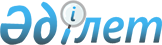 2020-2022 жылдарға арналған Арал қаласының бюджеті туралыҚызылорда облысы Арал аудандық мәслихатының 2019 жылғы 26 желтоқсандағы № 295 шешімі. Қызылорда облысының Әділет департаментінде 2020 жылғы 5 қаңтарда № 7163 болып тіркелді.
      "Қазақстан Республикасының Бюджет кодексі" Қазақстан Республикасының 2008 жылғы 4 желтоқсандағы кодексінің 75-бабының 2-тармағына сәйкес Арал аудандық мәслихаты ШЕШІМ ҚАБЫЛДАДЫ:
      1. 2020-2022 жылдарға арналған Арал қаласының бюджеті 1, 2 және 3-қосымшаларға сәйкес, оның ішінде 2020 жылға мынадай көлемдерде бекітілсін:
      1) кірістер – 1 142 268,5 мың теңге, оның ішінде:
      салықтық түсімдер – 75 019,5 мың теңге;
      салықтық емес түсімдер – 1 034 мың теңге;
      негізгі капиталды сатудан түсетін түсімдер – 15 000 мың теңге;
      трансферттер түсімдері – 1 051 215 мың теңге, оның ішінде субвенция көлемі – 921 416 мың теңге;
      2) шығындар – 1 161 398,4 мың теңге;
      3) таза бюджеттік кредиттеу – 0;
      бюджеттік кредиттер – 0;
      бюджеттік кредиттерді өтеу – 0;
      4) қаржы активтерімен операциялар бойынша сальдо – 0;
      қаржы активтерін сатып алу – 0;
      мемлекеттік қаржы активтерін сатудан түсетін түсімдер – 0;
      5) бюджет тапшылығы (профициті) – - 19 129,9 мың теңге;
      6) бюджет тапшылығын қаржыландыру (профицитін пайдалану) – 19 129,9 мың теңге.
      Ескерту. 1-тармақ жаңа редакцияда - Қызылорда облысы Арал аудандық мәслихатының 30.09.2020 № 385 шешімімен (01.01.2020 бастап қолданысқа енгізіледі).


      2. Осы шешім 2020 жылғы 1 қаңтардан бастап қолданысқа енгізіледі және ресми жариялауға жатады. Арал қаласының 2020 жылға арналған бюджеті
      Ескерту. 1-қосымша жаңа редакцияда - Қызылорда облысы Арал аудандық мәслихатының 30.09.2020 № 385 шешімімен (01.01.2020 бастап қолданысқа енгізіледі). Арал қаласының 2021 жылға арналған бюджеті Арал қаласының 2022 жылға арналған бюджеті
					© 2012. Қазақстан Республикасы Әділет министрлігінің «Қазақстан Республикасының Заңнама және құқықтық ақпарат институты» ШЖҚ РМК
				
      Арал аудандық мәслихатысессиясының төрағасы

А. Садуакасова

      Арал аудандық мәслихатыныңхатшысы

Д. Мадинов
Арал аудандық мәслихатының
2019 жылғы "26" желтоқсандағы
№ 295 шешіміне 1-қосымша
Санаты 
Санаты 
Санаты 
Санаты 
2020 жыл сомасы 
(мың теңге)
Сыныбы 
Сыныбы 
Сыныбы 
2020 жыл сомасы 
(мың теңге)
Ішкі сыныбы
Ішкі сыныбы
2020 жыл сомасы 
(мың теңге)
Атауы 
2020 жыл сомасы 
(мың теңге)
1
2
3
4
5
1. Кірістер
1 142 268,5
1
Салықтық түсімдер
75 019,5
01
Табыс салығы
34 710,5
2
Жеке табыс салығы
34 710,5
04
Меншiкке салынатын салықтар
40 309
1
Мүлiкке салынатын салықтар
798
3
Жер салығы
9 527
4
Көлiк құралдарына салынатын салық
29 984
2
Салықтық емес түсімдер
1 034
01
Мемлекеттік меншіктен түсетін кірістер
1 034
5
Мемлекет меншігіндегі мүлікті жалға беруден түсетін кірістер 
1 034
3
Негiзгi капиталды сатудан түсетін түсімдер
15 000
01
Мемлекеттік мекемелерге бекітілген мемлекеттік мүлікті сату
15 000
1
Мемлекеттік мекемелерге бекітілген мемлекеттік мүлікті сату
15 000
4
Трансферттердің түсімдері
1 051 215
02
Мемлекеттiк басқарудың жоғары тұрған органдарынан түсетiн трансферттер
1 051 215
3
Аудандардың (облыстық маңызы бар қаланың) бюджетінен трансферттер
1 051 215
Функционалдық топ
Функционалдық топ
Функционалдық топ
Функционалдық топ
2020 жыл сомасы
Бюджеттік бағдарламалардың әкімшісі
Бюджеттік бағдарламалардың әкімшісі
Бюджеттік бағдарламалардың әкімшісі
2020 жыл сомасы
Бағдарлама 
Бағдарлама 
2020 жыл сомасы
Атауы 
2020 жыл сомасы
2. Шығындар
1 161 398,4
01
Жалпы сипаттағы мемлекеттік қызметтер
120 741,5
124
Аудандық маңызы бар қала, ауыл, кент, ауылдық округ әкімінің аппараты
120 741,5
001
Аудандық маңызы бар қала, ауыл, кент, ауылдық округ әкімінің қызметін қамтамасыз ету жөніндегі қызметтер
119 468,5
022
Мемлекеттік органның күрделі шығыстары
1 273
04
Білім беру
800 704,5
124
Аудандық маңызы бар қала, ауыл, кент, ауылдық округ әкімінің аппараты
800 704,5
004
Мектепке дейінгі тәрбиелеу және оқыту және мектепке дейінгі тәрбиелеу және оқыту ұйымдарында медициналық қызмет көрсетуді ұйымдастыру
800 704,5
06
Әлеуметтiк көмек және әлеуметтiк қамсыздандыру
53 826
124
Аудандық маңызы бар қала, ауыл, кент, ауылдық округ әкімінің аппараты
53 826
003
Мұқтаж азаматтарға үйде әлеуметтік көмек көрсету
53 826
07
Тұрғын үй-коммуналдық шаруашылық
148 482,5
124
Аудандық маңызы бар қала, ауыл, кент, ауылдық округ әкімінің аппараты
4 000
014
Елді мекендерді сумен жабдықтауды ұйымдастыру
4 000
124
Аудандық маңызы бар қала, ауыл, кент, ауылдық округ әкімінің аппараты
144 482,5
008
Елде мекендердегі көшелерді жарықтандыру
42 109,5
009
Елдi мекендердiң санитариясын қамтамасыз ету
79 164
011
Елді мекендерді абаттандыру мен көгалдандыру
23 209
08
Мәдениет, спорт, туризм және ақпараттық кеңістiк
23 087,9
124
Аудандық маңызы бар қала, ауыл, кент, ауылдық округ әкімінің аппараты
23 087,9
006
Жергілікті деңгейде мәдени-демалыс жұмысын қолдау
23 087,9
12
Көлiк және коммуникация
14 556
124
Аудандық маңызы бар қала, ауыл, кент, ауылдық округ әкімінің аппараты
14 556
012
Аудандық маңызы бар қалаларда, ауылдарда, кенттерде, ауылдық округтерде автомобиль жолдарын салу және реконструкциялау
14 556
3. Таза бюджеттік кредит беру
0
Бюджеттік кредиттер
0
5
Бюджеттік кредиттерді өтеу
0
4. Қаржы активтерімен жасалатын операциялар бойынша сальдо
0
Қаржы активтерін сатып алу
0
5. Бюджет тапшылығы (профициті)
- 19 129,9
6. бюджет тапшылығын қаржыландыру (профицитін пайдалану)
19 129,9
8
Бюджет қаражаты қалдықтарының қозғалысы
19 129,9
1
Бюджет қаражатының бос қалдықтары
19 129,9
01
Бюджет қаражатының бос қалдықтары
19 129,9
2
Есепті кезең соңындағы бюджет қаражатының қалдықтары
0
01
Есепті кезеңнің соңындағы бюджет қаражатының қалдықтары
0Арал аудандық мәслихатының 2019 жылғы 26 желтоқсаны № 295 шешіміне 2-қосымша
Санаты 
Санаты 
Санаты 
Санаты 
2021 жыл сомасы 
(мың теңге)
Сыныбы 
Сыныбы 
Сыныбы 
2021 жыл сомасы 
(мың теңге)
Ішкі сыныбы
Ішкі сыныбы
2021 жыл сомасы 
(мың теңге)
Атауы 
2021 жыл сомасы 
(мың теңге)
1
2
3
4
5
1. Кірістер
988 409
1
Салықтық түсімдер
62 173
04
Меншiкке салынатын салықтар
62 173
1
Мүлiкке салынатын салықтар
839
3
Жер салығы
9 992
4
Көлiк құралдарына салынатын салық
51 343
2
Салықтық емес түсімдер
1 086
01
Мемлекеттік меншіктен түсетін кірістер
1 086
5
Мемлекет меншігіндегі мүлікті жалға беруден түсетін кірістер 
1 086
3
Негiзгi капиталды сатудан түсетін түсімдер
15 750
01
Мемлекеттік мекемелерге бекітілген мемлекеттік мүлікті сату
15 750
1
Мемлекеттік мекемелерге бекітілген мемлекеттік мүлікті сату
15 750
4
Трансферттердің түсімдері
909 400
02
Мемлекеттiк басқарудың жоғары тұрған органдарынан түсетiн трансферттер
909 400
3
Аудандардың (облыстық маңызы бар қаланың) бюджетінен трансферттер
909 400
Функционалдық топ
Функционалдық топ
Функционалдық топ
Функционалдық топ
2021 жыл сомасы
Бюджеттік бағдарламалардың әкімшісі
Бюджеттік бағдарламалардың әкімшісі
Бюджеттік бағдарламалардың әкімшісі
2021 жыл сомасы
Бағдарлама 
Бағдарлама 
2021 жыл сомасы
Атауы 
2021 жыл сомасы
2. Шығындар
988 409
01
Жалпы сипаттағы мемлекеттік қызметтер
104 862
124
Аудандық маңызы бар қала, ауыл, кент, ауылдық округ әкімінің аппараты
104 862
001
Аудандық маңызы бар қала, ауыл, кент, ауылдық округ әкімінің қызметін қамтамасыз ету жөніндегі қызметтер
104 862
04
Білім беру
692 113
124
Аудандық маңызы бар қала, ауыл, кент, ауылдық округ әкімінің аппараты
692 113
004
Мектепке дейінгі тәрбиелеу және оқыту және мектепке дейінгі тәрбиелеу және оқыту ұйымдарында медициналық қызмет көрсетуді ұйымдастыру
692 113
06
Әлеуметтiк көмек және әлеуметтiк қамсыздандыру
45 913
124
Аудандық маңызы бар қала, ауыл, кент, ауылдық округ әкімінің аппараты
45 913
003
Мұқтаж азаматтарға үйде әлеуметтік көмек көрсету
45 913
07
Тұрғын үй-коммуналдық шаруашылық
126 711
124
Аудандық маңызы бар қала, ауыл, кент, ауылдық округ әкімінің аппараты
126 711
008
Елде мекендердегі көшелерді жарықтандыру
23 738
009
Елдi мекендердiң санитариясын қамтамасыз ету
63 172
011
Елді мекендерді абаттандыру мен көгалдандыру
39 801
08
Мәдениет, спорт, туризм және ақпараттық кеңістiк
18 810
124
Аудандық маңызы бар қала, ауыл, кент, ауылдық округ әкімінің аппараты
18 810
006
Жергілікті деңгейде мәдени-демалыс жұмысын қолдау
18 810
3. Таза бюджеттік кредит беру
0
Бюджеттік кредиттер
0
5
Бюджеттік кредиттерді өтеу
0
4. Қаржы активтерімен жасалатын операциялар бойынша сальдо
0
Қаржы активтерін сатып алу
0
5. Бюджет тапшылығы (профициті)
0
6. бюджет тапшылығын қаржыландыру (профицитін пайдалану)
0Арал аудандық мәслихатының 2019 жылғы 26 желтоқсаны № 295 шешіміне 3-қосымша
Санаты 
Санаты 
Санаты 
Санаты 
2022 жыл сомасы 
(мың теңге)
Сыныбы 
Сыныбы 
Сыныбы 
2022 жыл сомасы 
(мың теңге)
Ішкі сыныбы
Ішкі сыныбы
2022 жыл сомасы 
(мың теңге)
Атауы 
2022 жыл сомасы 
(мың теңге)
1
2
3
4
5
1. Кірістер
997 892
1
Салықтық түсімдер
64 657
04
Меншiкке салынатын салықтар
64 657
1
Мүлiкке салынатын салықтар
872
3
Жер салығы
10 390
4
Көлiк құралдарына салынатын салық
53 395
2
Салықтық емес түсімдер
1 129
01
Мемлекеттік меншіктен түсетін кірістер
1 129
5
Мемлекет меншігіндегі мүлікті жалға беруден түсетін кірістер 
1 129
3
Негiзгi капиталды сатудан түсетін түсімдер
16 380
01
Мемлекеттік мекемелерге бекітілген мемлекеттік мүлікті сату
16 380
1
Мемлекеттік мекемелерге бекітілген мемлекеттік мүлікті сату
16 380
4
Трансферттердің түсімдері
915 726
02
Мемлекеттiк басқарудың жоғары тұрған органдарынан түсетiн трансферттер
915 726
3
Аудандардың (облыстық маңызы бар қаланың) бюджетінен трансферттер
915 726
Функционалдық топ
Функционалдық топ
Функционалдық топ
Функционалдық топ
2022 жыл сомасы
Бюджеттік бағдарламалардың әкімшісі
Бюджеттік бағдарламалардың әкімшісі
Бюджеттік бағдарламалардың әкімшісі
2022 жыл сомасы
Бағдарлама 
Бағдарлама 
2022 жыл сомасы
Атауы 
2022 жыл сомасы
2. Шығындар
997 892
01
Жалпы сипаттағы мемлекеттік қызметтер
105 992
124
Аудандық маңызы бар қала, ауыл, кент, ауылдық округ әкімінің аппараты
105 992
001
Аудандық маңызы бар қала, ауыл, кент, ауылдық округ әкімінің қызметін қамтамасыз ету жөніндегі қызметтер
105 992
04
Білім беру
695 250
124
Аудандық маңызы бар қала, ауыл, кент, ауылдық округ әкімінің аппараты
695 250
004
Мектепке дейінгі тәрбиелеу және оқыту және мектепке дейінгі тәрбиелеу және оқыту ұйымдарында медициналық қызмет көрсетуді ұйымдастыру
695 250
06
Әлеуметтiк көмек және әлеуметтiк қамсыздандыру
45 985
124
Аудандық маңызы бар қала, ауыл, кент, ауылдық округ әкімінің аппараты
45 985
003
Мұқтаж азаматтарға үйде әлеуметтік көмек көрсету
45 985
07
Тұрғын үй-коммуналдық шаруашылық
131 779
124
Аудандық маңызы бар қала, ауыл, кент, ауылдық округ әкімінің аппараты
131 779
008
Елде мекендердегі көшелерді жарықтандыру
24 687
009
Елдi мекендердiң санитариясын қамтамасыз ету
65 699
011
Елді мекендерді абаттандыру мен көгалдандыру
41 393
08
Мәдениет, спорт, туризм және ақпараттық кеңістiк
18 886
124
Аудандық маңызы бар қала, ауыл, кент, ауылдық округ әкімінің аппараты
18 886
006
Жергілікті деңгейде мәдени-демалыс жұмысын қолдау
18 886
3. Таза бюджеттік кредит беру
0
Бюджеттік кредиттер
0
5
Бюджеттік кредиттерді өтеу
0
4. Қаржы активтерімен жасалатын операциялар бойынша сальдо
0
Қаржы активтерін сатып алу
0
5. Бюджет тапшылығы (профициті)
0
6. бюджет тапшылығын қаржыландыру (профицитін пайдалану)
0